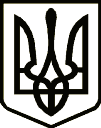 УкраїнаНОВГОРОД-СІВЕРСЬКА РАЙОННА РАДА ЧЕРНІГІВСЬКОЇ ОБЛАСТІРІШЕННЯ(двадцять шоста сесія сьомого скликання)21 грудня 2018 року                                                                                  № 422м. Новгород-СіверськийПро затвердження Проекту землеустроющодо встановлення (зміни) меж села Горбове, села Юхнове та села Путивськ Горбівської сільської ради Новгород-Сіверського району Чернігівської області та встановлення (зміна)меж села Горбове, села Юхновета села Путивськ Горбівської сільської радиНовгород-Сіверського району Чернігівської області              Керуючись статтею 43 Закону України «Про місцеве самоврядування в Україні», районна рада вирішила:            1. Затвердити  Проект землеустрою щодо встановлення (зміни) меж села Горбове, села Юхнове та села Путивськ Горбівської сільської ради Новгород-Сіверського району Чернігівської області (далі – Проект), що додається.            2. Встановити (змінити) межі села Горбове, села Юхнове та села Путивськ Горбівської сільської ради Новгород-Сіверського району Чернігівської області в межах визначених Проектом.           3. Контроль за виконанням рішення покласти на постійну комісію районної ради з питань  соціального і економічного розвитку району, будівництва, ефективного використання природних ресурсів та регулювання земельних відносин.Голова районної ради                                                              В. М. Кауфман                                                                        Погоджено:Начальник відділу з юридичних питань та  комунальної власності виконавчого апарату   районної  ради                                                                          Т.В. Щепочкіна